Отчет по дорожной безопасности за октябрь 2019г.в МОУ «Поянсолинская начальная общеобразовательная школа»В течение месяца в школе были проведены различные по форме мероприятия, направленные на предупреждение дорожного травматизма. Учащиеся начального звена участвовали в играх и викторинах на знание правил дорожного движения, сигналов светофора, правил поведения в общественном транспорте и на дороге. С детьми дошкольного возраста было проведено развлечение «В гостях у Светофорика», выставка детских рисунков «Зеленый огонёк». С учащимися начальных классов проводились «минутки безопасности». Обновлен информационный материал на стенде по безопасности дорожного движения в фойе школы на тему «Дорожная азбука». Дети могли ознакомиться с содержанием. На сайте размещена памятка по ПДД, отчет о проделанной работе с приложением фотографий.11 октября в школе было проведено профилактическое мероприятие с участием инспектора по пропаганде безопасности дорожного движения Морозовой Т.Ю. С обучающимися 1-4 классов и детьми дошкольного возраста была проведена беседа в рамках ИПМ «Виден-значит жив!» с сопровождением презентации. Было охвачено 70 обучающихся. Показан мультфильм. Было организовано и проведено практическое занятие по правилам дорожного движения с обучающимися.  Цель мероприятия: формирование навыков правильного осознанного безопасного поведения детей на дороге. Прививать детям уважение к себе и другим участникам дорожного движения, быть внимательными на дорогах и беречь свою жизнь и здоровье!  Все проведённые мероприятия явились частью постоянно осуществляемой школой работы по профилактике дорожного травматизма. Анализируя всё выше сказанное, хочется отметить высокую заинтересованность обучающихся в применении знаний Правил дорожного движения.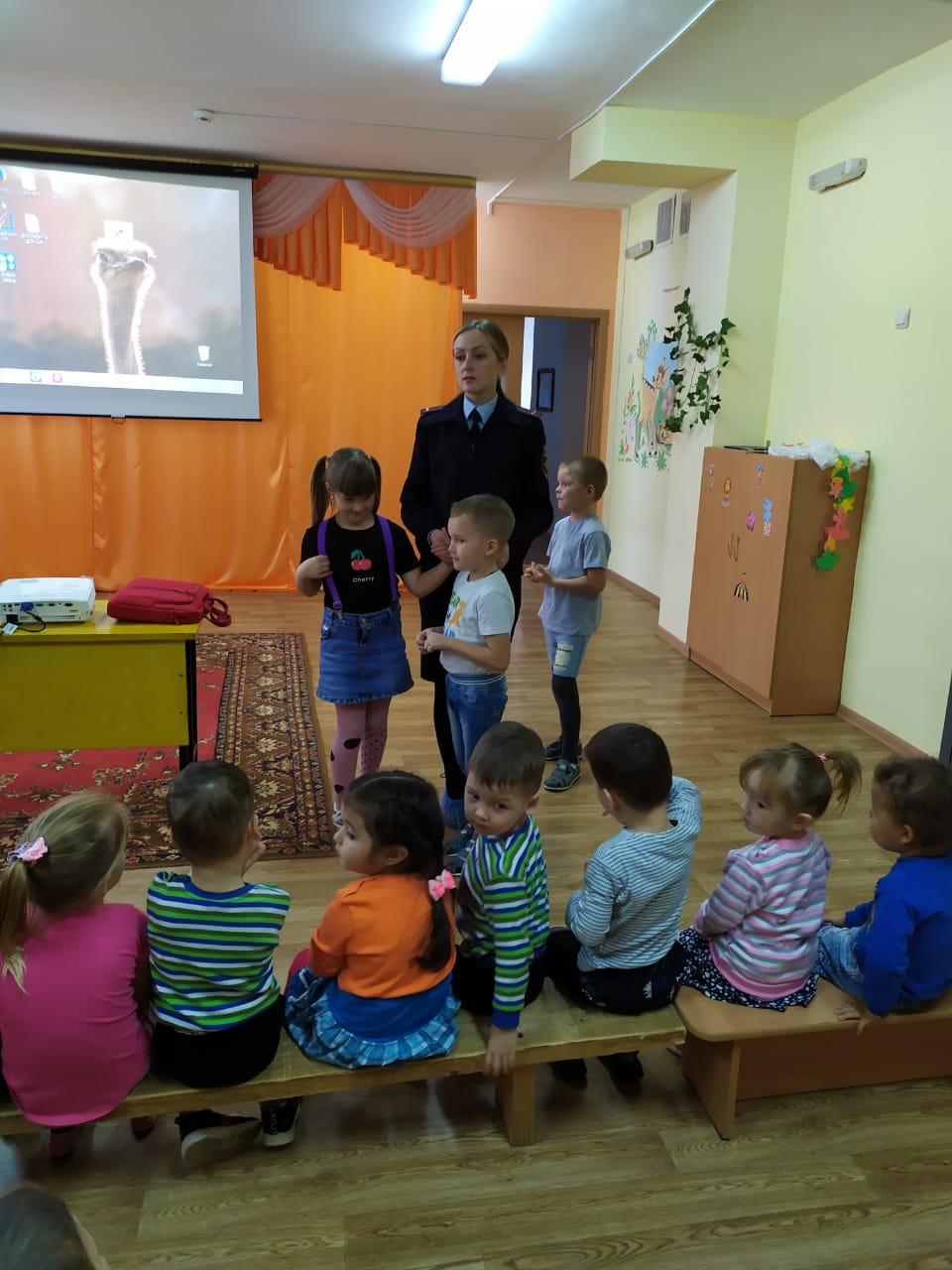 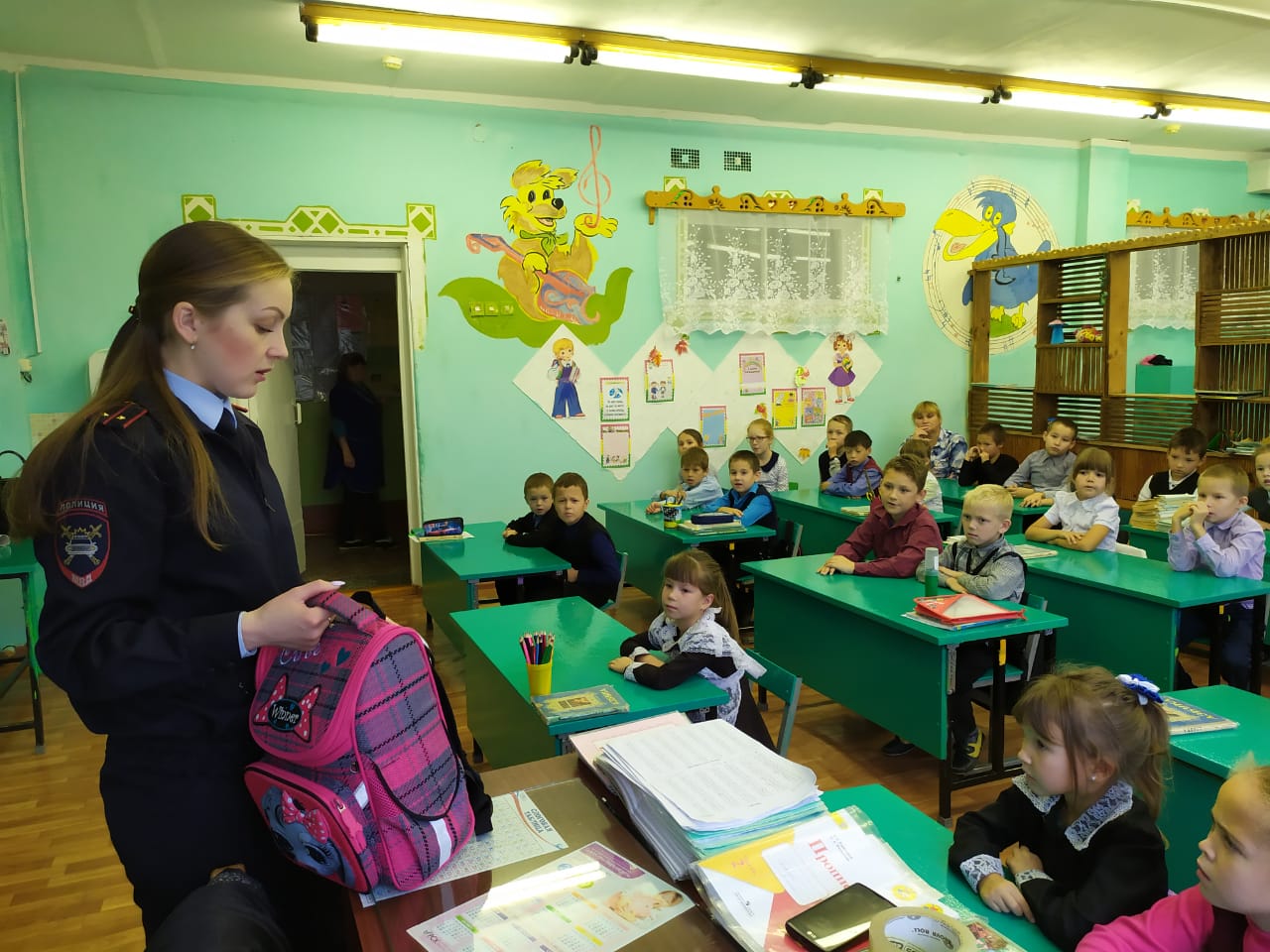 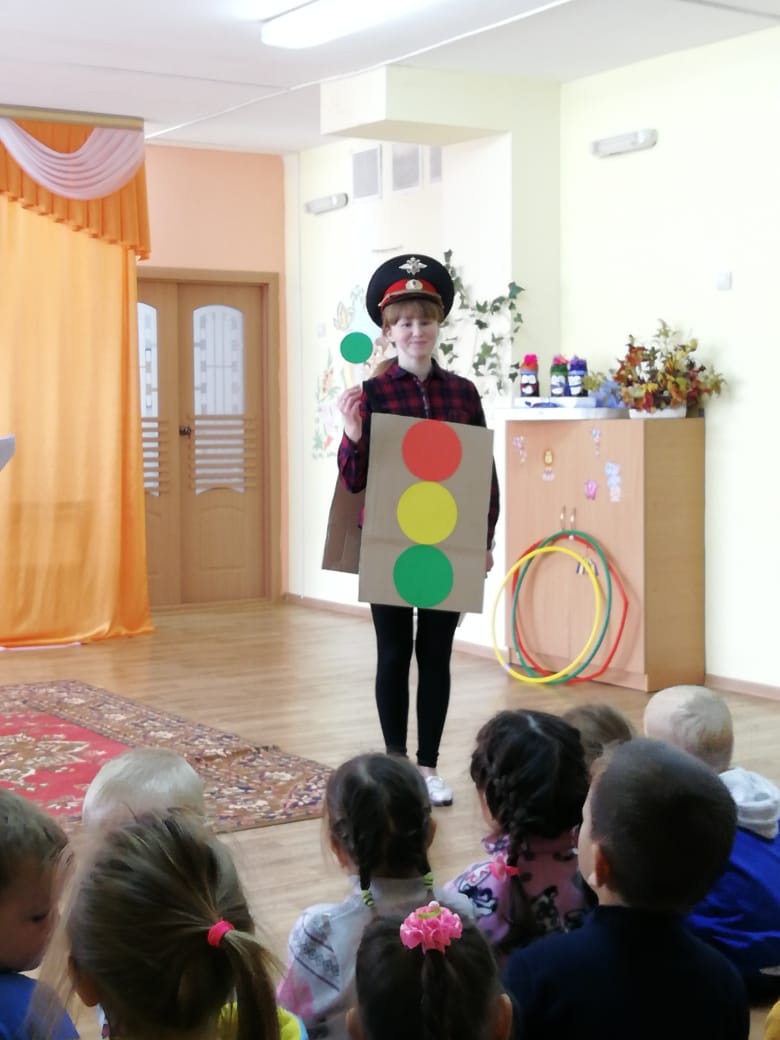 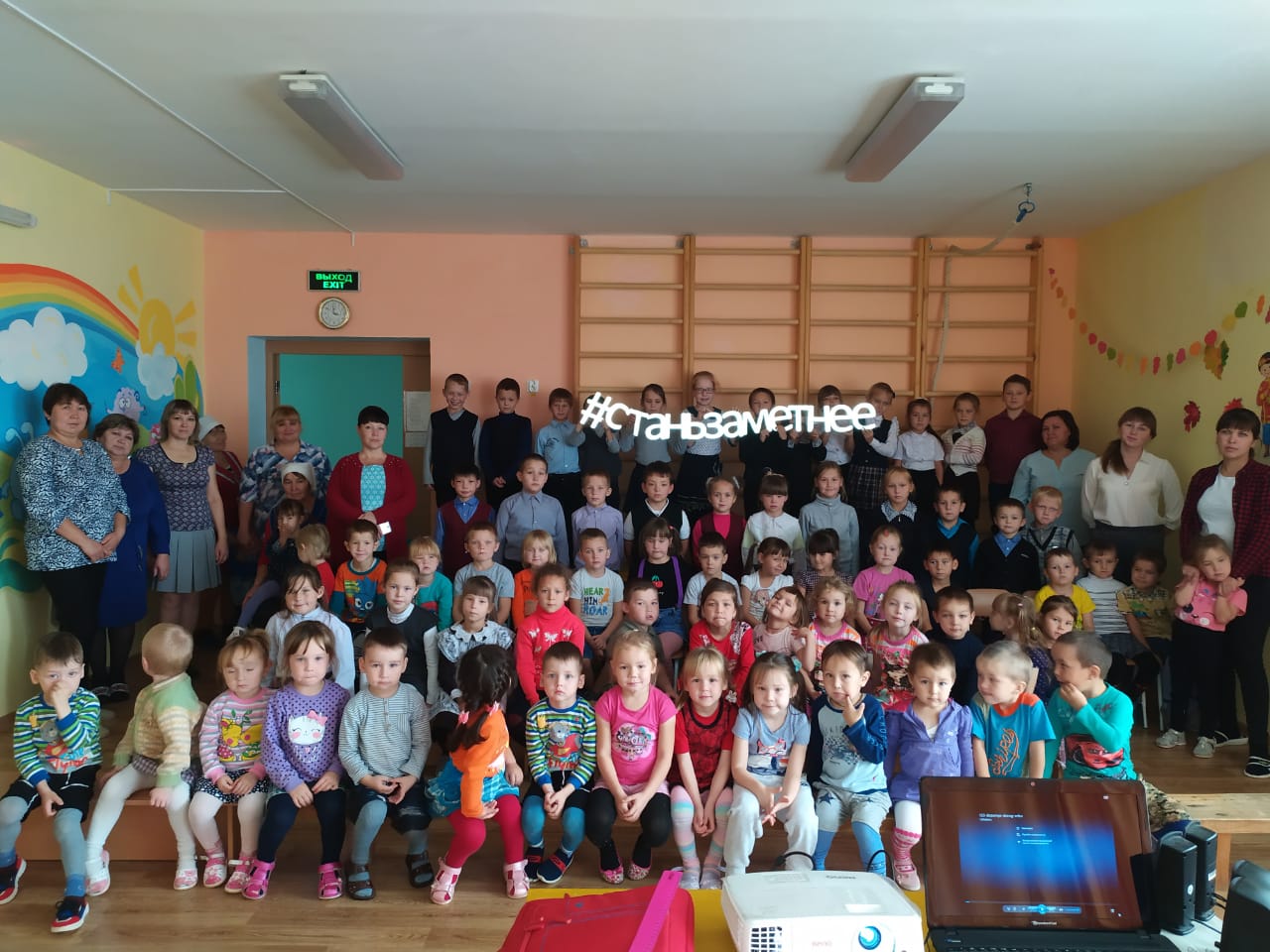 